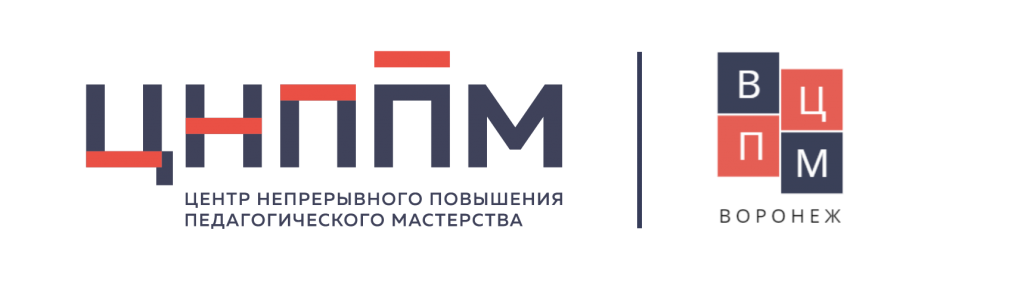 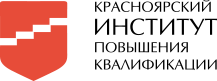 Индивидуальный образовательный маршрутФИО (полностью)Пастырева Юлия ФедоровнаПастырева Юлия ФедоровнаПастырева Юлия ФедоровнаПастырева Юлия ФедоровнаМуниципалитетГ. НазаровоГ. НазаровоГ. НазаровоГ. НазаровоОрганизацияМБОУ "СОШ №3"МБОУ "СОШ №3"МБОУ "СОШ №3"МБОУ "СОШ №3"ДолжностьУчитель начальных классовУчитель начальных классовУчитель начальных классовУчитель начальных классовПрофессиональные дефициты / Задачи на предстоящий периодОбразовательные задачиФормы работы / взаимодействия по реализации образовательных задачСроки реализации (указать даты: месяц(ы), год)Форма предъявления результата12345Испытываю затруднения в  формировании навыков финансовой грамотности Задачи обучение Задачи обучение Задачи обучение Задачи обучение Испытываю затруднения в  формировании навыков финансовой грамотности Изучить приемы и способы формирования финансовой грамотности, интеграции в учебную деятельность обучающихся начальной школы1. Пройти курсы финансовой грамотности https://kipk.ru/ 2. Изучить методические материалы по финансовой грамотности для младших школьников https://fmc.hse.ru/primarySchool Июнь-август 2023 Выступление с докладом «Приемы и способы интеграции финансовой грамотности в учебную деятельность обучающихся начальной школы МБОУ СОШ 3Испытываю затруднения в  формировании навыков финансовой грамотности Научиться применять приемы и способы формирования финансовой грамотности, интеграции в учебную деятельность обучающихся начальной школы. Учебно-методический комплекc «Введение в финансовую грамотность» для начальной школы https://fincult.info/teaching/uchebno-metodicheskiy-komplekc-vvedenie-v-finansovuyu-gramotnost-dlya-nachalnoy-shkoly/ 4. Вебинар «Просто о сложном: финансовая грамотность в начальной школе» https://yandex.ru/video/preview/476021760521765305 5. Внеурочная деятельность - Семинар "Формирование финансовой грамотности обучающихся в урочной и внеурочной деятельности"https://urok.1sept.ru/articles/687179 - Вебинар "Формирование финансовой грамотности во внеурочной деятельности" https://yandex.ru/video/preview/17074519039028679968 6. Интеграция в учебную деятельность на уроках математики семинар "Формирование финансовой грамотности обучающихся в урочной и внеурочной деятельности" https://urok.1sept.ru/articles/687179  Сентябрь 2023- методическая копилка заданий, направленных на формирование финансовой грамотности на уроках математики Апробирование / применение в учебной деятельность обучающихся 1-го класса приёмов и способов формирования финансовой грамотности. Испытываю затруднения в  формировании навыков финансовой грамотности Задачи на изменение деятельности Задачи на изменение деятельности Задачи на изменение деятельности Задачи на изменение деятельности Испытываю затруднения в  формировании навыков финансовой грамотности 2. Внедрить в собственную практику приемы и способы формирования финансовой грамотности, интеграции учебную деятельность обучающихся начальной школы1. Попрактиковаться в разработке внеурочных занятий, направленных на формирование финансовой грамотности у младших школьников с применением приемов и способов формирования финансовой грамотности, интеграции учебную деятельность обучающихся начальной школы2. Апробация и применение в собственной практике приемов, способов, направленных на формирование финансовой грамотности, интеграции учебную деятельность обучающихся начальной школына уроках математики у 1 класса на темы: «Столько же. Больше. Меньше», «На сколько больше?», «На сколько меньше?», «Слагаемые. Сумма», «Вычитание. Разность»3. Подбор (разработка) заданий, направленных на формирование финансовой грамотности. 4. Взаимопосещение занятий у параллели 1 класса в течение учебного года. 5. Приглашение на урок коллег начальной школы с целью анализа занятия, направленного на формирование финансовой грамотности Сентябрь –октябрь 20232023-2024 учебный год2023-2024 учебный год- Разработаны и проведены внеурочные занятия с применением приемов, способов, направленных на формирование финансовой грамотности, интеграции учебную деятельность обучающихся начальной школы «Как разумно делать покупки?»-  Проведение Мастер-класс в рамках на ГМО учителей начальных классов Тема: «Формирование финансовой грамотности в начальной школе»- Анализ (самоанализ) занятия, направленного на формирование финансовой грамотности – КАЧЕСВО ПРИМЕНЕНИЕЯ приемов и способов формирования финансовой грамотности у младших школьниковИспытываю затруднения в  формировании навыков финансовой грамотности Научиться оценивать результативность внедрения финансовой грамотности среди младших школьниковМастер-класс «Способы формирования и оценки финансовой грамотности младших школьников» https://infourok.ru/master-klass-sposoby-formirovaniya-i-ocenki-finansovoj-gramotnosti-mladshih-shkolnikov-6592473.html Разработать листы достижений, листы обратной связиПодобрать задания направленные на оценку финансовой грамотностиНоябрь - декабрь 2023 Подборка заданий, направленных на оценку уровня сформированности финансовой грамотности у младших школьников-1 класс, на конец 2022-2023 учебного годаРазработаны листы достижений, листы обратной связиАнализ результатов оценки уровня сформированного финансовой грамотности у учеников 1 класса 